МИНИСТЕРСТВО НАУКИ И ВЫСШЕГО ОБРАЗОВАНИЯ РОССИЙСКОЙ ФЕДЕРАЦИИ Федеральное государственное бюджетное образовательное учреждение 
высшего образования
 «Кузбасский государственный технический университет имени Т.Ф. Горбачева»Институт энергетики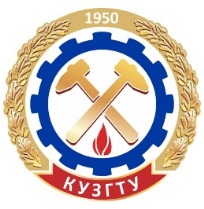 V ЮБИЛЕЙНАЯ МЕЖДУНАРОДНАЯ МОЛОДЕЖНАЯ 
НАУЧНО-ПРАКТИЧЕСКАЯ КОНФЕРЕНЦИЯ «ЭНЕРГОСТАРТ» 20-22 октября 2022 годаКемерово 2022ПРОГРАММНЫЙ КОМИТЕТ КОНФЕРЕНЦИИЯКОВЛЕВ Алексей Николаевич, ректор КузГТУ, к.ф.-м.н., доцент. НЮ Синьминь, директор Института исследования стратегий по развитию науки и технологий Синьцзян-Уйгурского автономного района, профессор, Китайская Народная Республика.ДЫЛДАЕВ Мирлан Муктарович, декан факультета экологии и охраны окружающей среды Бишкекского Гуманитарного университета имени К. Карасаева, д.геогр.н., профессор, 
г. Бишкек, Республика Кыргызстан.ИЧЕВА Юлианна Борисовна, проректор по академическим вопросам, к.т.н., доцент,  Жезказганский университет имени О.А. Байконурова, г. Жезказган,  Республика Казахстан.ВИШНЕВСКИЙ Дмитрий Александрович, ректор ДонГТИ, д.т.н., Луганская Народная Республика.БАЕВ Антон Сергеевич, заместитель генерального директора – директор Кузбасского филиала ООО «Сибирская генерирующая компания».ДВОРОВЕНКО Игорь Викторович, директор института энергетики КузГТУ, к.т.н., доцент.КЛЕЙМЕНОВ Иван Петрович, заместитель генерального директора – директор филиала ПАО «Россети Сибирь» - «Кузбассэнерго – РЭС».КУРУЧ Петр Иванович, генеральный директор ООО «Кузбасская энергосетевая компания».ЩЕГЛОВ Сергей Валериевич, генеральный директор ОАО «Агентство энергетических экспертиз».ЯКИС Павел Владимирович, директор Филиала АО «СО ЕЭС» Кемеровское РДУ.ОРГАНИЗАЦИОННЫЙ КОМИТЕТ КОНФЕРЕНЦИИКОСТИКОВ Кирилл Сергеевич, проректор по научной работе и международному сотрудничеству КузГТУ, к.х.н., доцент – председатель.БЕЛЯЕВСКИЙ Роман Владимирович, заместитель директора по научной работе института энергетики КузГТУ, к.т.н., доцент, чл.-корр. РЭА – заместитель председателя.БОГОМОЛОВ Александр Романович, ведущий научный сотрудник Института теплофизики СО РАН (г. Новосибирск), заведующий кафедрой теплоэнергетики КузГТУ, д.т.н., доцент.ЗАХАРОВ Сергей Александрович, заведующий кафедрой электроснабжения горных и промышленных предприятий КузГТУ, к.т.н., доцент.ШАУЛЕВА Надежда Михайловна, заведующая кафедрой электропривода и автоматизации КузГТУ, к.т.н., доцент.НЕГАДАЕВ Владислав Александрович, заведующий кафедрой общей электротехники КузГТУ, к.т.н.ГРИГАШКИНА Светлана Ивановна, начальник научно-инновационного управления КузГТУ, к.э.н., доцент.БОРОДИН Дмитрий Андреевич, научный сотрудник научно-инновационного управления КузГТУ.КОРНЕЕВ Антон Сергеевич, технический секретарь конференции.Секция 1. ТЕПЛОЭНЕРГЕТИКАРуководитель Богомолов Александр Романович, 
ведущий научный сотрудник Института теплофизики СО РАН, 
заведующий кафедрой теплоэнергетики КузГТУ, д.т.н., доцент20 октября 2022 г., платформа Zoom10:00мск (14:00 кем)https://zoom.us/j/4993492324?pwd=UkxFQnBPdGtBV0FnRitjYUlHaS9VQT09Идентификатор конференции: 499 349 2324Код доступа: 0142951. Рыночная перспектива малых модульных реакторов (ММР). Симанов Н.С., Прописнов Н.А., Прописнова Н.А., СГТУ, г. Саратов, Россия.2. Определение характеристик топливных биобрикетов. Рахмет Д.Ж., Торайгыров университет, г. Павлодар, Казахстан.3. Компьютерное моделирование ионно-лучевого формирования поверхности пористого кремния. Бердник Д.С., Перинский В.В., Перинская И.В.,  СГТУ, г. Саратов, Россия.4. Транспортировка сжиженного газа. Обрубов Н.Ю., Уютов А.А., Ваулин В.И., Филиал СамГТУ г. Сызрань, Россия.5. Развития оборудования газопроводов. Горячев С.М., Ваулин В.И., Сингеев С.А., Филиал СамГТУ г. Сызрань, Россия.6. Повышение эффективности работы паротурбинного оборудования ТЭЦ за счет внедрения теплового насоса. Краснов Е. В., ЧГУ, г. Чебоксары, Россия.7. Определение количества электрической энергии, производимой Архимедовым винтом пикоГЭС. Юсупова Ф. Т., ФерПИ, г. Фергана, Узбекистан. 8. Фрагментация водомазутного топлива при соударении его капель о твердую стенку. Шлегель Н. Е., НИ ТПУ, г. Томск, Россия.9. Повышение эффективности работы и экологичности ГТУ за счёт добавления водорода. Бадрутдинов Д. Р. КГЭУ, г. Казань, Россия.10. Вовлечение энергоемких продуктов переработки отработанных шин в ТЭК. Горшков А. С., НИ ТПУ, г. Томск, Россия.11. Методы получения чистого металлического корда при переработке покрышек. Кузнецов А. Б., КузГТУ, г. Кемерово, Россия.12. Низкочастотный электромагнитный метод контроля оребренных труб котлов-утилизаторов. Баянкова В.С., Савенко Е.А., БНТУ, г. Минск, Беларусь.13. Анализ качественных показателей электроэнергии, производимой ветро-солнечной комбинированной станцией. Юсупов Д.Т., ФерПИ, г. Фергана, Узбекистан.14. Утилизация пирогенетической жидкости с различными типами углей в составе водоугольной суспензии. Калтаев  А.Ж., НИ ТПУ, г. Томск, Россия.15. Сравнение составов генераторного газа, полученного после углекислотной активации резиновой крошки разных фракций. Вилисов Н.Д., КузГТУ, г. Кемерово, Россия.16. Влияние температуры пиролиза резиновой крошки на состав пиролизного газа. Вилисов Н.Д., КузГТУ, г. Кемерово, Россия.17. Разработка метода ограничения района исследо-вания эффективности средств регулирования напряжения. Волохов Н.А., НИ ТПУ, г. Томск, Россия.18. Низкочастотный электромагнитный метод контроля оребренных труб котлов-утилизаторов. Баянкова В.С., Савенко Е.А., БНТУ, г. Минск, Беларусь.19. Жидкие продукты пиролиза резиновой крошки. Горина В.З., КузГТУ, г. Кемерово, Россия.20. Анализ эффективности использования тепловых насосов для горячего теплоснабжения в условиях Сибири. Филиппова Н.В., Петрова А.Н., ИрНТУ, г. Иркутск, Россия.21. Общая влага твёрдого остатка термообработки резиновой крошки. Петраков В.Д., Тыра А.В., КузГТУ, г. Кемерово, Россия.22. Зольность твёрдого остатка термообработки резиновой крошки. Петраков В.Д., Тыра А.В., КузГТУ, г. Кемерово, Россия.Секция 2. ЭЛЕКТРОЭНЕРГЕТИКАруководители Захаров Сергей Александрович, заведующий кафедрой электроснабжения 
горных и промышленных предприятий КузГТУ, к.т.н., доцентНегадаев Владислав Александрович, заведующий кафедрой общей электротехники КузГТУ, к.т.н.20 октября 2022 г., платформа Zoom10:00мск (14:00 кем)https://zoom.us/j/4993492324?pwd=UkxFQnBPdGtBV0FnRitjYUlHaS9VQT09Идентификатор конференции: 499 349 2324Код доступа: 014295Оценка потенциала сокращения затрат на электроэнергию угольной шахты при использовании накопителя электроэнергии. Лиляева А. А., КузГТУ, г. Кемерово, Россия.Косвенное определение собственных емкостных токов при однофазных замыканиях на землю в сетях с изолированной нейтралью. Сорокин А. В. УГНТУ, г. Уфа, Россия.Повышение энергоэффективности процесса микродугового оксидирования алюминиевых сплавов. Золотников А. И. ГГТУ, г. Гомель, Беларусь.Исследование несимметричных несинусоидальных режимов в электрических сетях республики Бурятия. Толонов К.Б., Харипон Е. Р., ИРНИТУ, г. Иркутск, Россия.Влияние высших гармоник на электроустановки и методы их фильтрации. Самойлов Н. С. ЮГУ, г. Ханты-Мансийск, Россия. Обзор гибких систем передачи переменного тока (FACTS). Дюкин И. Р., ВятГУ, г. Киров, Россия.Современные требования по безопасности на АЭС. Силаев В. И.,  СКГМИ (ГТУ), г. Владикавказ, Россия.Необходимость сверхискуственного интеллекта в энергетике будущего. Силаев В. И.,  СКГМИ (ГТУ), г. Владикавказ, Россия.Энергосбережение и энергоэффективность промышленного предприятия путем внедрения нового современного оборудования. Гуреев А. А., Жданов В. А. КузГТУ, г. Кемерово, Россия.Перспективы развития малой атомной энергетики в Российской Федерации. Уварова В. А., СПбПУ, г. Санкт-Петербург, Россия.Исследование несимметричных и несинусоидальных режимов в Республике Бурятия. Подпригора Л. И., ИРНИТУ, г. Иркутск, Россия.Роль и перспективы атомной энергетики. Кузин С. Е. КузГТУ, г. Кемерово, Россия.Снижение потерь электроэнергии и затрат на собственные нужды в электросетевых компаниях. Береснев А. С., КузГТУ, г. Кемерово, Россия.Управление энергосистемами в аварийном режиме. Зинчук С. М., КузГТУ, г. Кемерово, Россия.Управляемый тиристорами продольный компенсатор. Дюкин И. Р., ВятГУ, г. Киров, Россия.Математическая модель кабельной линии с распределительными параметрами напряжением 110кв. Достанова К. Р., Казахский агротехнический университет имени Сакена Сейфуллина, г. Астана, Казахстан.Оценка электрофизических свойств полимерных материалов, применяемых для изоляции кабельных изделий. Ефимов  И. С., НИ ТПУ, г. Томск, Россия. Метод нечетких множеств в оценивание энергетической безопасности. Карташова Е. Э., КузГТУ, г. Кемерово, Россия.Анализ влияния величины небаланса мощности на степень демпфирования низкочастотных колебаний в энергорайоне Мамаканской ГЭС. Радько П. П., НИ ТПУ, г. Томск, Россия.Дистанционное управление в электроэнергетике. Гордиенко И. С., Филиал АО «СО ЕЭС» «Региональное диспетчерское управление энергосистем Кемеровской и Томской областей», г. Кемерово, Россия.Энергосберегающие технологии при транспортировке газа. Шаповалов М. Д., СГТУ, г. Саратов, Россия.Применение ПЗУ в электрических сетях. Карагодин В. В., Степанов А. И., Захаренко С. Г.,  КузГТУ, г. Кемерово, Россия.Применение реклоузеров 10 кВ при построении РУ НН ПС 110 кВ. Захаренко С. Г., Захаров С. А., Малахова Т. Ф., КузГТУ, г. Кемерово, Россия.Спектральный анализ результатов одноступенчатого импульсного дефектографирования. Кавун И. А., НИ ТПУ, г. Томск, Россия.Использование энергоэффективных распределительных трансформаторов в системах электроснабжения предприятия. Паюсов А. Н., КузГТУ, г. Кемерово, Россия.Предпосылки создания «умных сетей» на 0,4 кВ. Авдеев Я. В., КузГТУ, г. Кемерово, Россия.Алгоритм точной синхронизации энергорайонас сетью энергосистемы по программным траекториям движения в цикле АПВ. Сапцына Е. Ю., НИ ТПУ, г. Томск, РоссияСравнение и адаптация режимов работы зарядного устройства для электромобилей. Рязапов Г. М., УлГТУ, г. Ульяновск, Россия.Требования работоспособности системы электроснабжения с аккумулятором энергии. Новаков  А. В. ТулГУ, г. Тула, Россия.Перспективное развитие электроэнергетики Кемеровской области – Кузбасса. Симавин А. С., Филиал АО «СО ЕЭС» Кемеровское РДУ, г. Кемерово, Россия.Расчет переходного процесса с помощью PYTHON. Сытник В. А., КузГТУ, г. Кемерово, Россия.Секция 3. УПРАВЛЕНИЕ ЭЛЕКТРОТЕХНИЧЕСКИМИ
 КОМПЛЕКСАМИ И СИСТЕМАМИРуководитель Шаулева Надежда Михайловна,заведующий кафедрой электропривода и автоматизации КузГТУ, к.т.н., доцент20 октября 2022 г., платформа Zoom10:00мск (14:00 кем)https://zoom.us/j/4993492324?pwd=UkxFQnBPdGtBV0FnRitjYUlHaS9VQT09Идентификатор конференции: 499 349 2324Код доступа: 0142951. Самоходные устройства для внутритрубной диагностики нефтегазовых трубопроводов. Махиянов А.В., УГНТУ, г. Уфа, Россия.2. Оценка влияния канала регулирования возбуждения по производной тока ротора на статическую колебательную устойчивость турбогенераторов, оснащенных регуляторами типа АРВ-М. Зыков В.Е., ВятГУ, г. Киров, Россия.3. Построение системы позиционирования ротора электродвигателя на отечественном оборудование. Третьяков Н.К., Можегов Д.В., Кузьменко В.П., Солёный С.В., СПб ГУАП, г. Санкт-Петербург, Россия.4. Модель группового управления роботами червячного типа на основе сети Петри. Балгазин И.И.,УГАТУ, г. Уфа, Россия.5. Разработка электропривода с электрической редукцией судоподъемного слипового комплекса. Хайретдинова М. Н., УлГТУ, г. Ульяновск, Россия.6. Особенности применения конденсаторов при проектировании силовых преобразователей энергии. Третьяков Н.К., Можегов Д.В., Кузьменко В.П., Солёный С.В., СПб ГУАП, г. Санкт-Петербург, Россия.7. Мониторинг степени загрузки синхронных электрических машин. Камендровский И. А. СГТУ, г. Саратов, Россия.8. Схема соединения Y/Y0 и результаты экспериментальных исследований симметричных силовых трансформаторов. Туйчиев З.З., ФерПИ, г. Фергана, Узбекистан.9. Реализация системы погодозависимого регулирования в среде разработки CoDeSys. Крылов Г. А., Гаврилова С. В., УлГТУ, г. Ульяновск, Россия.10. Маловентильное устройство регулирования энергосберегающим асинхронным электроприводом. Старостина И. Г., УлГТУ, г. Ульяновск, Россия.11. Выбор преобразователя частоты для электрических приводов. Норбоев А.Э. Каршинский инженерно-экономический институт г. Карши, Узбекистан.12. Монтаж и исследование преобразователя частоты. Норбоев А.Э. Каршинский инженерно-экономический институт г. Карши, Узбекистан.13. Эффективный метод охлаждения силовых масляных трансформаторов. Юсупов Д. Т., Кодиров Х.М., Институт проблем энергетики АН РУз ФерПИ, г. Фергана, Узбекистан.14. Повышение надежности эксплуатации силовых трансформаторов путем исключения нулевого вторичного напряжения. Юсупов Д. Т., Туйчиев З.З., Институт проблем энергетики АН РУз ФерПИ, г. Фергана, Узбекистан.15. Результаты обследования масла силового трансформатора. Юсупов Д. Т., Мухаммаджонов М.Ш., Институт проблем энергетики АН РУз ФерПИ, г. Фергана, Узбекистан.16. Неисправности масляных силовых трансформаторов  и меры по их устранению. Кодиров Х.М., ФерПИ, г. Фергана, Узбекистан.17. Программы для обработки результатов поверки средств измерения и автоматизации. Карелин Е. В. КузГТУ, г. Кемерово, Россия.18. СВЧ-установка конвейерного типа для термообработки сыпучих материалов. Николаев М. Д. АО «Сибирский инженерно-аналитический центр», СГТУ, г. Саратов, Россия.19. Особенности регулировочной характеристики повышающего преобразователя напряжения при работе от солнечных панелей. Краснов С.В., СГТУ, г. Саратов, Россия.20. Системы диагностики состояния электродвигателей. Ковина А.С., КузГТУ, г. Кемерово, Россия.21. Анализ методов очистки трансформаторного масла. Муминов А.Б., Институт проблем энергетики АН РУз, г. Ташкент, Республика Узбекистан.Секция 4. ЦИФРОВАЯ ТРАНСФОРМАЦИЯ ЭНЕРГЕТИКИ: 
ПРАКТИКИ И ПЕРСПЕКТИВЫруководитель Беляевский Роман Владимирович,
заместитель директора по научной работе института энергетики КузГТУ, к.т.н., доцент, 
чл.-корр. РЭА, эксперт Агентства стратегических инициатив 
по направлению «Образование и кадры»20 октября 2022 г., платформа Zoom10:00мск (14:00 кем)https://zoom.us/j/4993492324?pwd=UkxFQnBPdGtBV0FnRitjYUlHaS9VQT09Идентификатор конференции: 499 349 2324Код доступа: 014295Разработка системы проектирования ГИС электроэнергетических объектов. Кибец А. С., ОГУ, г. Оренбург, Россия.Цифровой двойник подстанции на промышленных предприятиях. Ахметгареев А. Р., КузГТУ, г. Кемерово, Россия. Современное состояние и перспективные направления развития цифровой энергетики в России. Мейлин И.В., КузГТУ, г. Кемерово, Россия.Технико-экономическое обоснование теплового аккумулирования энергии в автономных фотоэлектростанциях. Оразбекова А. К., НАО «Казахский агротехнический университет им. Сакена Сейфуллина», Казахстан.Выбор инструментов и подготовка данных для разработки системы машинного зрения для идентификации электроэнергетического оборудования. Темиргалиев Р. Р., ОГУ, г. Оренбург, Россия.Возможность вовлечения сырья растительного происхождения в производственную цепочку нпз. Рак К. А., РГУ нефти и газа (НИУ) имени И.М. Губкина, г. Москва, Россия.Принцип действия прибора МИСО-2 для измерения сопротивления заземления опор воздушных линий без отсоединения грозозащитного троса. Басманов В. Г., Вальс Р. П., ВятГУ, г. Киров, Россия.Применение интернета вещей в топливно-энергетическом комплексе России. Зайцева К. К., МАИ, г. Москва, Россия.Цифровизация инфраструктуры ТЭК. Интеллектуальная энергосистема. Лямина К. С., МАИ, г. Москва, Россия.Децентрализация производства энергии. Гайнуллина С. В., КАИ, г. Казань, Россия.SWOT-анализ Индустрии 4.0: драйверы 3D в энергетической отрасли России. Авдеев Я. В., КузГТУ, г. Кемерово, Россия.Проблемы внедрения технологии интернета вещей. Билалов А. Р., КАИ, г. Казань, Россия.Предпосылки внедрения активных потребителей в энергосистему России. Устюжанина А. С., КузГТУ, г. Кемерово, Россия.Разработка системы проектирования ГИС электроэнергетических объектов. Кибец А. С., ОГУ, г. Оренбург, Россия.Технико-экономическое обоснование теплового аккумулирования энергии в автономных фотоэлектростанциях. Оразбекова А. К., НАО «Казахский агротехнический университет им. Сакена Сейфуллина», Казахстан.Выбор инструментов и подготовка данных для разработки системы машинного зрения для идентификации электроэнергетического оборудования. Темиргалиев Р. Р., ОГУ, г. Оренбург, Россия.Возможность вовлечения сырья растительного происхождения в производственную цепочку нпз. Рак К. А., РГУ нефти и газа (НИУ) имени И.М. Губкина, г. Москва, Россия.Принцип действия прибора МИСО-2 для измерения сопротивления заземления опор воздушных линий без отсоединения грозозащитного троса. Басманов В. Г., Вальс Р. П., ВятГУ, г. Киров, Россия.Применение интернета вещей в топливно-энергетическом комплексе России. Зайцева К. К., МАИ, г. Москва, Россия.Цифровизация инфраструктуры ТЭК. Интеллектуальная энергосистема. Лямина К. С., МАИ, г. Москва, Россия.Децентрализация производства энергии. Гайнуллина С. В., КАИ, г. Казань, Россия.КРУГЛЫЙ СТОЛ 
«Перспективы развития современной энергетики: новые вызовы и возможности»Модератор Беляевский Роман Владимирович,
заместитель директора по научной работе института энергетики КузГТУ, к.т.н., доцент, чл.-корр. РЭА, эксперт Агентства стратегических инициатив 
по направлению «Образование и кадры»21 октября 2022 г., платформа Zoom10:00мск (14:00кем)https://zoom.us/j/4993492324?pwd=UkxFQnBPdGtBV0FnRitjYUlHaS9VQT09Идентификатор конференции: 499 349 2324Код доступа: 0142951. Приветственное слово. Костиков Кирилл Сергеевич, проректор по научной работе и международному сотрудничеству КузГТУ, к.х.н., доцент (г. Кемерово).2. Приветственное слово. Ичева Юлианна Борисовна, проректор по академическим вопросам, к.т.н., доцент,  Жезказганский университет имени О.А. Байконурова, 
(г. Жезказган, Республика Казахстан). 3. Приветственное слово. Тараданов Сергей Геннадьевич, заместитель директора по техническим вопросам – главный инженер филиала ПАО «Россети Сибирь» - «Кузбассэнерго – РЭС» (г. Кемерово).4. Приветственное слово. Умурзакова Анара Даукеновна, старший преподаватель кафедры эксплуатации электрооборудования НАО «Казахский агротехнический университет им. С. Сейфуллина», доктор PhD (г. Астана, Республика Казахстан).5. Приветственное слово. Дугинов Евгений Владимирович, заместитель директора по образовательным проектам АНО «Научно-образовательный центр «Кузбасс» 
(г. Кемерово).6. Дистанционное управление в электроэнергетике. Гордиенко Иван Сергеевич, Филиал АО «СО ЕЭС» Кемеровское РДУ (г. Кемерово).7. Цифровизация инфраструктуры ТЭК. Сибиряков Александр Александрович, Филиал ПАО «Россети Сибирь» - «Кузбассэнерго – РЭС» (г. Кемерово).8. Перспективное развитие электроэнергетики Кемеровской области –  Кузбасса. Симавин Александр Сергеевич, Филиал АО «СО ЕЭС» Кемеровское РДУ (г. Кемерово).9. Цифровизация тарифного регулирования Кузбасса. Щеглов Сергей Валериевич, генеральный директор АО «Агентство энергетических экспертиз» (г. Кемерово).10. Пиролиз отходов. Ларионов Кирилл Борисович, заведующий лабораторией катализа и преобразования углеродосодержащих материалов с получением полезных продуктов, к.т.н., КузГТУ (г. Кемерово).11. Разработка прогнозных моделей для управления накопителями лектроэнергии в гибридных системах электроснабжения. Воронин Вячеслав Андреевич, научный сотрудник лаборатории цифровой трансформации предприятий минерально-сырьевого комплекса, к.т.н., КузГТУ (г. Кемерово).ОТКРЫТАЯ ОЛИМПИАДА ПО ЭЛЕКТРОТЕХНИКЕ «ЭлТех 2022»22 октября 2022 г., платформа Moodle06:00-11:00мск (10:00-15:00кем)https://online.kuzstu.ru/course/view.php?id=182